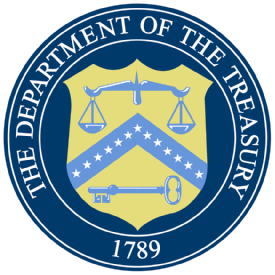 United States Department of the TreasuryNo FEAR Act Annual ReportFiscal Year (FY) 2019Prepared by the Office of Civil Rights and DiversityReport ContentsSection I. 		Summary of District Court Cases (FY 2015 to FY 2019)Section II. 		Analysis of Administrative ComplaintsA. Examination of Trends, Causal Analysis and Practical Knowledge Gained through ExperienceB. Actions Taken to Improve Agency Complaint or Civil Rights ProgramAttachment A 	Administrative Equal Employment Opportunity (EEO) Complaint Data (FY 2015 to FY 2019)	Attachment B 	Department of the Treasury No FEAR Act Training PlanUnited States Department of the TreasuryNo FEAR Act ReportFiscal Year (FY) 2018Section I. 	Summary of District Court Cases (FY 2015 to FY 2019)Data was provided by the Department of the Treasury’s Office of General Counsel, derived from reports submitted by each bureau.  These charts show all cases and payments to the Judgment Fund in FY 2015 to FY 2019, regardless of when the case was filed.  Because the charts show cases filed under multiple statutes, numbers will not total.  The total number of cases settled, pending and adjudicated will not equal the total number filed due to cases filed prior to the five year reporting period.The number of cases arising under each of the respective provisions of law covered by paragraphs (1) and (2) of section 201(a) in which discrimination on the part of the agency was alleged.The status or disposition of cases described in paragraph (1).* Figure reflects total number of cases pending at the end of FY 2019 regardless of the year in which it was filed.The amount of money required to be reimbursed by such agency under section 201 in connection with each of such cases, separately identifying the aggregate amount of such reimbursements attributable to the payment of attorneys' fees, if any.The number of employees disciplined for discrimination, retaliation, harassment, or any other infraction of any provision of law referred to in paragraph (1).The final year-end data posted under section 301(c)(1)(B) for such fiscal year (without regard to section 301(c)(2)).See Attachment A.6.   A detailed description of the policy implemented by that agency relating to appropriate disciplinary actions against a Federal employee who- discriminated against any individual in violation of any of the laws cited under section 201(a)(1) or (2), or committed another prohibited personnel practice that was revealed in the investigation of a complaint alleging a violation of any of the laws cited under section 201(a)(1) or (2), and with respect to each of such laws, the number of employees who are disciplined in accordance with such policy and the specific nature of the disciplinary action taken.The Department’s policy, Disciplinary Action for Employees who Violate Antidiscrimination and Whistleblower Protection Laws, requires bureaus to establish a disciplinary policy and/or table of penalties providing for appropriate disciplinary actions for employees who have intentionally engaged in discrimination or retaliatory actions, including retaliation for whistleblowing activities. Bureaus are asked to provide a copy of their disciplinary policy and/or table of penalties as part of a program audit review the Department conducts at each bureau.  In addition, the Department of the Treasury’s Rules of Conduct (31 CFR §0.217) state that:  “(a) Employees shall not discriminate against or harass any other employee, applicant for employment, contractor, or person dealing with the Department on official business on the basis of race, color, religion, national origin, sex, sexual orientation, age, disability, political affiliation, marital status, parental status, veterans status, or genetic information.  (b) Supervisors shall not retaliate against an employee for complaining about suspected unlawful discrimination or harassment, seeking accommodation for a disability, or otherwise exercising their right to be free from unlawful discrimination.  (c) An employee who engages in discriminatory or retaliatory conduct may be disciplined under these regulations, as well as other applicable laws[…].”Section II. 	Analysis of Administrative Complaints* 7.   An analysis of the information described under paragraphs (1) through (6) (in conjunction with data provided to the Equal Employment Opportunity Commission in compliance with part 1614 of title 29 of the Code of Federal Regulations) including:an examination of trends; causal analysis; practical knowledge gained through experience; and any actions planned or taken to improve complaint or civil rights programs of the agency.A.  Examination of Trends, Causal Analysis, and Practical Knowledge Gained Through ExperienceTreasury’s complaint activity data demonstrated an 11.6% decrease in complaints filed from FY 2018 (447 complaints filed) to FY 2019 (395 complaints filed).  The per capita rate of formal equal employment opportunity (EEO) complaints filed in FY 2018 saw a decrease as well, from 0.44% in FY 2018 (411 complainants) to 0.39% in FY 2019 (362 complainants). * Administrative complaint data by fiscal year is based on the Equal Employment Opportunity Commission’s annual 462 Report. Federal agencies are required to submit their administrative complaint data annually no later than October 31st. The 462 Report figures include EEO “mixed case” complaints but do not include class complaints. For the last five fiscal years of complaints filed, the top basis was reprisal and the top issue was harassment (non-sexual).  To deter harassment and reprisal in the workplace, the Department provides multiple training courses through the Integrated Talent Management System (ITMS) dealing with the prevention of harassment in the workplace for employees and supervisors. Treasury has a policy titled, Procedures for Addressing Allegations of Discriminatory Harassment, which instructs bureaus to establish and publicize procedures for reporting allegations of discriminatory harassment, conducting an inquiry, and making appropriate determinations based on the results of the inquiry.  It also requires bureaus to report all allegations of sexual harassment to their respective Inspector General office. Treasury has a brochure titled, Workplace Harassment: Your Rights and Responsibilities, to educate Treasury employees on their rights and responsibilities as well as about the prevention of harassment in the workplace, which employees can access through the Department’s intranet site.  In addition, the Department developed a sexual harassment training module, available on ITMS, for use throughout the Department.  As part of ongoing EEO training conducted by Treasury bureaus, managers receive information on the EEO complaint process, prohibited discrimination, retaliation, and agency liability when discrimination or retaliation is found.  The topic of reprisal is addressed in the Secretary’s annual EEO policy statement as well as in No FEAR Act training provided to new hires and biennially to all employees. * In FY 2016, Promotion/Non-Selection and Disciplinary Actions tied at 16.4% each for the third top issue of EEO  complaints filed.During FY 2019, the Department completed 93.6% of all investigations of EEO complaints in a timely manner, a slight decrease from the timely completion rate of 95.6% in FY 2018; this was partly attributable to the delay in obtaining witness statements during the government shut-down.  The Department continued to utilize a contract with the United States Postal Service to provide EEO investigative services as well as add a secondary contract with Martin-Miser, Inc. to supplement investigative services on an as needed basis. The Office of Civil Rights and Diversity (OCRD) continued to maintain the acceptance/ dismissal/final agency decision functions for the Department. In FY 2019, the Department completed 711 informal counselings, of which 88.7% were timely processed and 47.5% reached resolution through settlement or withdrawal.  The Department’s 47.5% resolution rate of informal counselings demonstrates the Department’s commitment to minimize the effect of conflict that detracts from employee satisfaction and undermines organizational efficiency. The Department also provides information to managers and supervisors on Alternative Dispute Resolution (ADR) techniques and encourages employees to consider this avenue when a complaint has been filed.  The Department has a policy titled, Management Participation in Alternative Dispute Resolution (ADR) During the Equal Employment Opportunity (EEO) Process, which requires management participation in ADR if the issue is suitable for ADR and ADR is elected by the complainant. For FY 2019, the Department established a goal of 45% ADR participation rate in the informal and 20% in the formal complaint process.  For ADR in the informal process, the Department had a 53.5% participation rate, and in the formal process had an 11.7% participation rate. Through the Treasury Shared Neutrals (TSN) Program, Treasury maintains a nationwide cadre of certified and highly trained neutrals (also known as mediators).  TSN mediators are employees from various Treasury bureaus trained in the art of mediation who voluntarily serve on a collateral-duty basis. Their objective is to assist bureaus in resolving all types of workplace disputes at the earliest stages of the conflict and to provide a resolution through mediation, facilitation, and coaching. In FY 2019, the TSN program completed 213 mediations and had a 40% resolution rate.  To educate Treasury employees on various tools to deal with conflicts in the workplace, employees and managers were provided a lunch and learn webinar training titled, Trust & Boundaries: How to Cultivate Healthy Relationships to Avoid Conflict.  The training explored the foundations on how to build trust and establish boundaries for cultivating healthy workplace relationships as a way to keep conflict in check.B.  Actions Taken to Improve Agency Complaint or Civil Rights ProgramThe Department continually reviews all aspects of its workforce demographics to ensure we are putting in place the right human capital and EEO initiatives, policies, and training programs to meet the needs of our workforce in order to accomplish our mission.  Through this ongoing analysis, the Department gains practical knowledge and makes determinations on how best to address any shortcomings identified and how to advance the needs of the workforce. In FY 2019, the Department conducted the following activities based on its analysis of workforce demographics, training needs, and human capital initiatives:Reinstituted the bureau audit program and conducted a review of the United States Mint’s and Internal Revenue Service’s diversity and inclusion, external civil rights, ADR, reasonable accommodation, anti-harassment, and EEO complaint programs.  Improved the Department’s Workforce Analytics site in order to meet new EEOC workforce demographics requirements. Trained 100% of the bureaus point of contacts in Workforce Analytics new data analysis capabilities.Developed automated diversity dashboards to enhance the Department’s and bureau leadership’s knowledge of the state of their workforce, help identify any areas of potential concern, and provide insight towards identifying where new or additional strategies are warranted to improve overall workforce diversity and inclusion.Procured a Treasury-wide reasonable accommodation tracking system. Held quarterly meetings with the Bureaus’ EEO Officers to discuss EEO emerging issues, best practices and any programmatic concerns. Procured a vendor to provide personal assistance services (PAS) for the Department’s severely-disabled employees through the PAS program.Updated and posted the Department’s sexual harassment brochure.Updated and posted the Department policy titled, Procedures for Addressing Allegations of Discriminatory Harassment.  Procured a secondary EEO investigative services contract with Martin Miser Associates.Established an Alternative Dispute Resolution (ADR) work group to identify best practices to increase Treasury’s ADR participation and settlement rates.  Eight (8) employees completed their certification requirements to become active Treasury Shared Neutrals (TSN) cadre members.Provided a lunch and learn presentation titled, Trust & Boundaries: How to Cultivate Healthy Relationships to Avoid Conflict, and provided one refresher training for current TSN mediators.Transitioned the TSN administrator functions from the U.S. Mint to Bureau of Engraving and Printing (BEP).Completed a total of 213 mediations and successfully resolved 40% of these completed mediations.Provided training to the bureau MD-715 preparers on the use of the new MD-715 V2 workforce data tables and monitored bureau strategies to eliminate any identified barriers.Updated the Department’s “Be a Champion” leadership message to encourage managers and hiring officials to use special hiring authorities for hiring of qualified persons with targeted disabilities (PWTD) and disabled veterans. Promoted the use of Operation Warfighter Internships as a tool to increase the hiring of veterans with disabilities.Exceeded EEOC’s goal that 12% of all new permanent hires be persons with disabilities (PWD) (12.67%) and exceeded the sub goal that 2% of those hires be PWTD (3.49%).Established a cadre of 21 certified trainers to provide Civil Treatment training to managers and supervisors throughout the Department. Published four OCRD Advisory Newsletters and two Manager’s Alerts to provide information on relevant EEO complaint program matters, changes to policy and/or procedures, workforce statistics, and important upcoming agency events/activities.   Participated in the 26th Annual Federal Inter-Agency Days of Remembrance observation.Issued the Secretary’s annual EEO policy statement for FY 2019. 8. 	Any adjustment (to the extent the adjustment can be ascertained in the budget of the agency) to comply with the requirements under section 201. Not Applicable. Attachment AAdministrative Equal Employment Opportunity (EEO) Complaint Data(FY 2015 to FY 2019)Data provided through Treasury’s complaint tracking system, iComplaints.  The report reflects case data in iComplaints as of 10/31/19 for the current and past five fiscal years. Mixed cases are included in this report. Class cases are not included.Attachment BDepartment of the Treasury No FEAR Act Training PlanThe Department of the Treasury’s bureaus determine the training and tracking methods and timeframe to conduct biennial No FEAR Act training.  In FY 2019, the Department offered two No FEAR Act training modules, one a refresher training for current employees and the other for new hires.  Both training modules’ content contains information on the Whistleblower Protection Enhancement Act (WPEA), as amended.TOTAL FILED:  130 casesTOTAL FILED:  130 casesTOTAL FILED:  130 casesTOTAL FILED:  130 casesTOTAL FILED:  130 casesFY15FY16FY17FY18FY19Title VII (race, color, religion, sex, national origin)1421201720Age68698Sex (Equal Pay Act)01110Disability (Section 501 of the Rehabilitation Act of 1973)5961011Whistleblower protection laws, 5 U.S.C. §§ 2302(b)(1)-(9) 01100TOTAL SETTLED:  29 casesTOTAL SETTLED:  29 casesTOTAL SETTLED:  29 casesTOTAL SETTLED:  29 casesTOTAL SETTLED:  29 casesFY15FY16FY17FY18FY19Title VII (race, color, religion, sex, national origin)53625Age01401Sex (Equal Pay Act)00100Disability (Section 501 of the Rehabilitation Act of 1973)10014Whistleblower protection laws, 5 U.S.C. §§ 2302(b)(1)-(9) 00000PENDING:  58 cases*PENDING:  58 cases*PENDING:  58 cases*PENDING:  58 cases*PENDING:  58 cases*FY15FY16FY17FY18FY19Title VII (race, color, religion, sex, national origin)3335333942Age1516111721Sex (Equal Pay Act)01011Disability (Section 501 of the Rehabilitation Act of 1973)1214131824Whistleblower protection laws, 5 U.S.C. §§ 2302(b)(1)-(9) 01100JUDGMENT FOR AGENCY: 92JUDGMENT FOR AGENCY: 92JUDGMENT FOR AGENCY: 92JUDGMENT FOR AGENCY: 92JUDGMENT FOR AGENCY: 92FY15FY16FY17FY18FY19Title VII (race, color, religion, sex, national origin)2014181411Age66554Sex (Equal Pay Act)00000Disability (Section 501 of the Rehabilitation Act of 1973)65532Whistleblower protection laws, 5 U.S.C. §§ 2302(b)(1)-(9) 00010 JUDGMENT FOR PLAINTIFF: 2 JUDGMENT FOR PLAINTIFF: 2 JUDGMENT FOR PLAINTIFF: 2 JUDGMENT FOR PLAINTIFF: 2 JUDGMENT FOR PLAINTIFF: 2FY15FY16FY17FY18FY19Title VII (race, color, religion, sex, national origin)10001Age00000Sex (Equal Pay Act)00000Disability (Section 501 of the Rehabilitation Act of 1973)00000Whistleblower protection laws, 5 U.S.C. §§ 2302(b)(1)-(9) 00000FY TotalsTOTAL AMOUNT PAID (SETTLEMENTS AND JUDGMENTS FOR PLAINTIFFS): $1,602,778TOTAL AMOUNT PAID (SETTLEMENTS AND JUDGMENTS FOR PLAINTIFFS): $1,602,778TOTAL AMOUNT PAID (SETTLEMENTS AND JUDGMENTS FOR PLAINTIFFS): $1,602,778TOTAL AMOUNT PAID (SETTLEMENTS AND JUDGMENTS FOR PLAINTIFFS): $1,602,778TOTAL AMOUNT PAID (SETTLEMENTS AND JUDGMENTS FOR PLAINTIFFS): $1,602,778FY TotalsFY15FY16FY17FY18FY19FY Totals$120,000$110,780$404,150$52,500$915,348FY Totals TOTAL ATTORNEY'S FEES PAID (SETTLEMENTS AND JUDGMENTS FOR PLAINTIFFS): $410,000 TOTAL ATTORNEY'S FEES PAID (SETTLEMENTS AND JUDGMENTS FOR PLAINTIFFS): $410,000 TOTAL ATTORNEY'S FEES PAID (SETTLEMENTS AND JUDGMENTS FOR PLAINTIFFS): $410,000 TOTAL ATTORNEY'S FEES PAID (SETTLEMENTS AND JUDGMENTS FOR PLAINTIFFS): $410,000 TOTAL ATTORNEY'S FEES PAID (SETTLEMENTS AND JUDGMENTS FOR PLAINTIFFS): $410,000FY TotalsFY15FY16FY17FY18FY19FY Totals$5,000$          0  $50,000        $      0  $  355,000    FY TotalsTOTAL NUMBER EMPLOYEES DISCIPLINED: 8TOTAL NUMBER EMPLOYEES DISCIPLINED: 8TOTAL NUMBER EMPLOYEES DISCIPLINED: 8TOTAL NUMBER EMPLOYEES DISCIPLINED: 8TOTAL NUMBER EMPLOYEES DISCIPLINED: 8FY TotalsFY15FY16FY17FY18FY19FY Totals24020Top Three BasesTop Three BasesTop Three IssuesTop Three IssuesFY 2019FY 2019Reprisal53.4%Harassment (non-sexual)40.0%Disability (Physical)31.4%Evaluation/Appraisal17.9%Age29.1%Time and Attendance15.4%FY 2018FY 2018Reprisal51.9%Harassment (non-sexual)41.8%Disability (Physical)33.5%Evaluation/Appraisal21.2%Race (Black)26.3%Disciplinary Actions19.4%FY 2017FY 2017Reprisal49.8%Harassment (non-sexual)38.4%Disability (Physical)34.3%Evaluation/Appraisal20.9%Age28.1%Disciplinary Actions19.6%FY 2016FY 2016Reprisal58.3%Harassment (non-sexual)44.3%Disability (Physical)33.9%Evaluation/Appraisal20.9%Age30.1%Promotion/Non-Selection & Disciplinary Actions16.4%FY 2015FY 2015Reprisal55.6%Harassment (non-sexual)42.1%Age30.4%Promotion/Non-Selection21.5%Disability (Physical)27.6%Evaluation/Appraisal21.1%Fiscal YearComplaints FiledCompleted InvestigationsAverage Days% TimelyFY 201939534416593.6%FY 201844738516795.6%FY 201736731418790.4%FY 201640135219877.5%FY 201539430720379.1%FY 2015FY 2016FY 2017FY 2018FY 2019Total # Completed Counselings721709722823711# Timely690679680790631% Timely95.7%95.7%94.1%95.9%88.7%% of Completed Counselings Resolved (Settlement/Withdrawal)46.3%47.2%50.2%46.9%47.5%Fiscal YearCounselings/ ComplaintsADR OffersADR OffersADR ParticipationADR Participation##%#%FY 2018 Completed Pre-Complaint Counselings82376492.8%46756.7%FY 2019 Completed Pre-Complaint Counselings71165391.8%38153.5%% Change FY 2018 to FY 2019-13.6%-14.5%-18.4%FY 2018 Formal Complaints Closures41636387.2%4911.7%FY 2019 Formal Complaints Closures47842989.7%5611.7%% Change FY 2018 to FY 201914.9%18.1%14.2%Complaint ActivityComparative DataComparative DataComparative DataComparative DataComparative DataComparative DataComplaint ActivityPrevious Fiscal Year DataPrevious Fiscal Year DataPrevious Fiscal Year DataPrevious Fiscal Year DataPrevious Fiscal Year Data2019Complaint Activity20152016201720182019Number of Complaints Filed394401367447395Number of Complainants372373348411363Repeat Filers1623183228Complaints by BasisComparative DataComparative DataComparative DataComparative DataComparative DataComparative DataComplaints by BasisPrevious Fiscal Year DataPrevious Fiscal Year DataPrevious Fiscal Year DataPrevious Fiscal Year DataPrevious Fiscal Year Data
2019Note: Complaints can be filed alleging multiple bases.
The sum of the bases may not equal total complaints filed.2015201620172018
2019Race175155170177150Color5651615647Religion2317261818Reprisal221240200231211Sex150153134147149Pregnancy Discrimination Act (PDA)23220National Origin4843425447Equal Pay Act31231Age125126114102118Disability139155141177151Genetic Information Nondiscrimination Act (GINA)30135Non-EEO2630202733Complaints by IssueComparative DataComparative DataComparative DataComparative DataComparative DataComparative DataComplaints by IssuePrevious Fiscal Year DataPrevious Fiscal Year DataPrevious Fiscal Year DataPrevious Fiscal Year DataPrevious Fiscal Year Data
2019Note: Complaints can be filed regarding multiple issues.
The sum of the issues may not equal total complaints filed.2015201620172018
2019Appointment/Hire2327331825Assignment of Duties5550618040Awards1161687Conversion to Full-time01112Disciplinary ActionDisciplinary ActionDisciplinary ActionDisciplinary ActionDisciplinary ActionDisciplinary ActionDisciplinary ActionDemotion65462Reprimand1619162317Suspension1625192512Removal66436Other2414261814Duty Hours1410111913Performance Appraisal8586819671Examination/Test00100HarassmentHarassmentHarassmentHarassmentHarassmentHarassmentHarassmentNon-Sexual170183151189160Sexual149121215Medical Examination41420Pay (Including Overtime)106161311Promotion/Non-Selection8666726857ReassignmentReassignmentReassignmentReassignmentReassignmentReassignmentReassignmentDenied67644Directed111651516Reasonable Accommodation  (Disability)5458537155Reinstatement12100Religious Accommodation01010Retirement35333Sex-Stereotyping04311Telework011141120Termination1628284027Terms/Conditions of Employment8261627859Time and Attendance6461586362Training252017227Other02500Processing TimeComparative DataComparative DataComparative DataComparative DataComparative DataComparative DataProcessing TimePrevious Fiscal Year DataPrevious Fiscal Year DataPrevious Fiscal Year DataPrevious Fiscal Year DataPrevious Fiscal Year Data
2019Processing Time2015201620172018
2019Complaints pending during fiscal yearComplaints pending during fiscal yearComplaints pending during fiscal yearComplaints pending during fiscal yearComplaints pending during fiscal yearComplaints pending during fiscal yearComplaints pending during fiscal yearAverage number of days in investigation206.70203.10187.25167.62169.46Average number of days in final action32.4739.2033.8636.0833.16Complaints pending during fiscal year where hearing was requestedComplaints pending during fiscal year where hearing was requestedComplaints pending during fiscal year where hearing was requestedComplaints pending during fiscal year where hearing was requestedComplaints pending during fiscal year where hearing was requestedComplaints pending during fiscal year where hearing was requestedComplaints pending during fiscal year where hearing was requestedAverage number of days in investigation210.29210.16191.22167.55172.25Average number of days in final action9.7527.5523.8327.4629.59Complaints pending during fiscal year where hearing was not requestedComplaints pending during fiscal year where hearing was not requestedComplaints pending during fiscal year where hearing was not requestedComplaints pending during fiscal year where hearing was not requestedComplaints pending during fiscal year where hearing was not requestedComplaints pending during fiscal year where hearing was not requestedComplaints pending during fiscal year where hearing was not requestedAverage number of days in investigation199.54200.68186.39172.42170.78Average number of days in final action44.2751.1445.5647.0440.45Complaints Dismissed by AgencyComparative DataComparative DataComparative DataComparative DataComparative DataComparative DataComplaints Dismissed by AgencyPrevious Fiscal Year DataPrevious Fiscal Year DataPrevious Fiscal Year DataPrevious Fiscal Year DataPrevious Fiscal Year Data
2019Complaints Dismissed by Agency2015201620172018
2019Total Complaints Dismissed by Agency5558475153Average days pending prior to dismissal47.830.6952.4722.355.92Complaints Withdrawn by ComplainantsComplaints Withdrawn by ComplainantsComplaints Withdrawn by ComplainantsComplaints Withdrawn by ComplainantsComplaints Withdrawn by ComplainantsComplaints Withdrawn by ComplainantsComplaints Withdrawn by ComplainantsTotal Complaints Withdrawn by Complainants2232212330Total Final Agency Actions Finding DiscriminationComparative DataComparative DataComparative DataComparative DataComparative DataComparative DataComparative DataComparative DataComparative DataComparative DataComparative DataComparative DataTotal Final Agency Actions Finding DiscriminationPrevious Fiscal Year DataPrevious Fiscal Year DataPrevious Fiscal Year DataPrevious Fiscal Year DataPrevious Fiscal Year DataPrevious Fiscal Year DataPrevious Fiscal Year DataPrevious Fiscal Year DataPrevious Fiscal Year DataPrevious Fiscal Year Data
2019
2019Total Final Agency Actions Finding Discrimination20152015201620162017201720182018
2019
2019Total Final Agency Actions Finding Discrimination#%#%#%#%#%Total Number Findings0813711Without Hearing00675129268619With Hearing00225181141091Findings of Discrimination Rendered by BasisComparative DataComparative DataComparative DataComparative DataComparative DataComparative DataComparative DataComparative DataComparative DataComparative DataComparative DataComparative DataFindings of Discrimination Rendered by BasisPrevious Fiscal Year DataPrevious Fiscal Year DataPrevious Fiscal Year DataPrevious Fiscal Year DataPrevious Fiscal Year DataPrevious Fiscal Year DataPrevious Fiscal Year DataPrevious Fiscal Year DataPrevious Fiscal Year DataPrevious Fiscal Year Data
2019
2019Note: Complaints can be filed alleging multiple bases.
The sum of the bases may not equal total complaints and findings.20152015201620162017201720182018
2019
2019Note: Complaints can be filed alleging multiple bases.
The sum of the bases may not equal total complaints and findings.#%#%#%#%#%Total Number Findings488511Race125113113120764Color00113113120218Religion00113000000Reprisal250225563240764Sex0022545000218PDA00001130000National Origin00113000000Equal Pay Act0000000000Age001130000327Disability375338675480436GINA0000000000Non-EEO0000000000Findings After Hearing021110Race001500000770Color001500000220Religion0000000000Reprisal000011001100660Sex00000000220PDA0000000000National Origin0000000000Equal Pay Act0000000000Age001500000330Disability00150110000440GINA0000000000Non-EEO0000000000Findings Without Hearing46741Race1250011412500Color000011412500Religion00117000000Reprisal2502334571251100Sex002334570000PDA00001140000National Origin00117000000Equal Pay Act0000000000Age0000000000Disability375233571410000GINA0000000000Non-EEO0000000000Findings of Discrimination Rendered by IssueComparative DataComparative DataComparative DataComparative DataComparative DataComparative DataComparative DataComparative DataComparative DataComparative DataComparative DataComparative DataFindings of Discrimination Rendered by IssuePrevious Fiscal Year DataPrevious Fiscal Year DataPrevious Fiscal Year DataPrevious Fiscal Year DataPrevious Fiscal Year DataPrevious Fiscal Year DataPrevious Fiscal Year DataPrevious Fiscal Year DataPrevious Fiscal Year DataPrevious Fiscal Year Data
2019
2019Findings of Discrimination Rendered by Issue20152015201620162017201720182018
2019
2019Findings of Discrimination Rendered by Issue#%#%#%#%#%Total Number Findings488511Appointment/Hire00113000019Assignment of Duties00113000019Awards0000000000Conversion to Full-time0000000000Disciplinary ActionDisciplinary ActionDisciplinary ActionDisciplinary ActionDisciplinary ActionDisciplinary ActionDisciplinary ActionDisciplinary ActionDisciplinary ActionDisciplinary ActionDisciplinary ActionDisciplinary ActionDisciplinary ActionDemotion0000000000Reprimand0000000000Suspension0000000000Removal0000000000Other0000000000Duty Hours0000000000Evaluation Appraisal0000000019Examination/Test0000000000HarassmentHarassmentHarassmentHarassmentHarassmentHarassmentHarassmentHarassmentHarassmentHarassmentHarassmentHarassmentHarassmentNon-Sexual375113225120436Sexual002252250000Medical Examination12500000000Pay (Including Overtime)0000000000Promotion/Non-Selection001130000545ReassignmentReassignmentReassignmentReassignmentReassignmentReassignmentReassignmentReassignmentReassignmentReassignmentReassignmentReassignmentReassignmentDenied0000000000Directed0000000000Reasonable Accommodation Disability0011356336019Reinstatement0000000000Religious Accommodation0000000000Retirement0000000000Sex-Stereotyping0000000000Telework0000000000Termination00001130000Terms/Conditions of Employment000011300218Time and Attendance1251130012000Training0000000000Other 0000000000Findings After Hearing021110Appointment/Hire00000000110Assignment of Duties00000000110Awards0000000000Conversion to Full-time0000000000Disciplinary ActionDisciplinary ActionDisciplinary ActionDisciplinary ActionDisciplinary ActionDisciplinary ActionDisciplinary ActionDisciplinary ActionDisciplinary ActionDisciplinary ActionDisciplinary ActionDisciplinary ActionDisciplinary ActionDemotion0000000000Reprimand0000000000Suspension0000000000Removal0000000000Other0000000000Duty Hours0000000000Evaluation Appraisal00000000110Examination/Test0000000000HarassmentHarassmentHarassmentHarassmentHarassmentHarassmentHarassmentHarassmentHarassmentHarassmentHarassmentHarassmentHarassmentNon-Sexual0000001100440Sexual0000000000Medical Examination0000000000Pay (Including Overtime)0000000000Promotion/Non-Selection001500000550ReassignmentReassignmentReassignmentReassignmentReassignmentReassignmentReassignmentReassignmentReassignmentReassignmentReassignmentReassignmentReassignmentDenied0000000000Directed0000000000Reasonable Accommodation Disability001500000110Reinstatement0000000000Sex-Stereotyping0000000000Retirement0000000000Religious Accommodation0000000000Telework0000000000Termination0000000000Terms/Conditions of Employment0000110000110Time and Attendance0000000000Training0000000000Other 0000000000Findings Without Hearing46741Appointment/Hire00117000000Assignment of Duties00117000000Awards0000000000Conversion to Full-time0000000000Disciplinary ActionDisciplinary ActionDisciplinary ActionDisciplinary ActionDisciplinary ActionDisciplinary ActionDisciplinary ActionDisciplinary ActionDisciplinary ActionDisciplinary ActionDisciplinary ActionDisciplinary ActionDisciplinary ActionDemotion0000000000Reprimand0000000000Suspension0000000000Removal0000000000Other0000000000Duty Hours0000000000Evaluation Appraisal0000000000Examination/Test0000000000HarassmentHarassmentHarassmentHarassmentHarassmentHarassmentHarassmentHarassmentHarassmentHarassmentHarassmentHarassmentHarassment0Non-Sexual3751172290000Sexual002332290000Medical Examination12500000000Pay (Including Overtime)0000000000Promotion/Non-Selection0000000000ReassignmentReassignmentReassignmentReassignmentReassignmentReassignmentReassignmentReassignmentReassignmentReassignmentReassignmentReassignmentReassignmentDenied0000000000Directed0000000000Reasonable Accommodation Disability000057137500Reinstatement0000000000Sex-Stereotyping0000000000Retirement0000000000Religious Accommodation0000000000Telework0000000000Termination00001140000Terms/Conditions of Employment000000001100Time and Attendance1251170012500Training0000000000Other 0000000000Pending Complaints Filed in Previous Fiscal Years by StatusComparative DataComparative DataComparative DataComparative DataComparative DataComparative DataPending Complaints Filed in Previous Fiscal Years by StatusPrevious Fiscal Year DataPrevious Fiscal Year DataPrevious Fiscal Year DataPrevious Fiscal Year DataPrevious Fiscal Year Data
2019Pending Complaints Filed in Previous Fiscal Years by Status2015201620172018
2019Total complaints from previous Fiscal Years394401367447329Total Complainants372373348411312Number complaints pendingNumber complaints pendingNumber complaints pendingNumber complaints pendingNumber complaints pendingNumber complaints pendingNumber complaints pendingInvestigation34110ROI issued, pending Complainant's action00000Hearing359405401382299Final Agency Action11119831Complaint InvestigationsComparative DataComparative DataComparative DataComparative DataComparative DataComparative DataComplaint InvestigationsPrevious Fiscal Year DataPrevious Fiscal Year DataPrevious Fiscal Year DataPrevious Fiscal Year DataPrevious Fiscal Year Data
2019Complaint Investigations2015201620172018
2019Pending Complaints Where Investigations Exceed Required Time Frames176300Bureau Delivery of TrainingTraining ScheduleTraining Completion DateOffice of the Special Inspector General  for Troubled Asset Relief Program (SigTARP)Office of the Inspector General (OIG)Departmental Offices (DO)Office of the Comptroller of the Currency (OCC)Bureau of Engraving and Printing (BEP)Bureau of Fiscal Service (BFS)Alcohol and Tobacco Trade and Tax Bureau (TTB) Treasury’s Integrated Talent Management System (ITMS).Training records in ITMS were used to demonstrate employees received the No FEAR Act training.  ITMS automatically updated the training records of employees who completed the training.  When employees receive the No FEAR Act training via a method other than ITMS, EEO Office worked with their ITMS POCs to update the employee’s training record.  Bureau EEO Offices cross-checked their current list of employees against the ITMS training records to verify how many current employees completed the training.  EEO Office and Training Office notified their workforce of this mandatory training requirement and provided alternative means of training delivery when needed.Training will be conducted in FY 2020.   United States Mint (Mint)Treasury Inspector General for Tax Administration (TIGTA)Financial Crimes Enforcement Network (FinCEN)Internal Revenue Service (IRS)Internal Revenue Service Office of the Chief Counsel (IRSCC)Treasury’s Integrated Talent Management System (ITMS).Training records in ITMS will be used to demonstrate employees received the No FEAR Act training.  ITMS will automatically update the training records of employees who complete the training.  When employees receive the No FEAR Act training via a method other than ITMS, EEO Office will work with their ITMS POCs to update the employee’s training record.  Bureau EEO Offices will cross-check the current list of all employees against the ITMS training records to verify how many current employees have in fact completed the training.  Bureau EEO Offices are responsible for notifying their workforce of this mandatory training requirement and providing alternative means of training delivery when needed.Biennial training was completed in FY 2019.  The percentage of  employees who completed No FEAR refresher training by bureau:Mint:       100%TIGTA:   100%FinCEN:  95%IRS:         86%IRSCC:    97%